KOMISIA DOPRAVY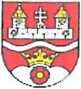 Miestneho zastupiteľstva Mestskej časti Bratislava - RužinovZ Á P I S N I C Azo zasadnutiaKomisie dopravy (KD)Miestneho zastupiteľstva MČ Bratislava-Ružinovzo dňa:PRÍTOMNÍ ČLENOVIA KOMISIE			POSLANCIPredseda komisie			HERCEG Peter, Mgr.Členovia komisie			ĎURAJKOVÁ Monika, Ing.								BIHÁRYOVÁ Michaela, JUDr.								MAČUHA Maroš, Mgr. PhD.								STRAPÁK Peter, Ing.								MÉHEŠ Matúš, JUDr.			ZA OBČANOV			KOLLÁR Dan								KOŠINÁR Vladimír, PhDr.			NEPRÍTOMNÁ			KURHAJCOVÁ Petra, Ing.PROGRAM	Otvorenie	1.	Návrh Všeobecne záväzného nariadenia č. ......... zo dňa ......... 2020, ktorým sa mení a dopĺňa Všeobecne záväzné nariadenie č. 6/2015 zo dňa 22.09.2015 o niektorých podmienkach držania psov na území mestskej časti Bratislava-Ružinov.				2.	Návrh rozpočtu MČ Bratislava-Ružinov na roky 2020-2022.3.	Zaraďovanie a evidencia nových investícií – fungovanie, rekonštrukcia, nové projekty – prizvaný PhDr. Vladimír Gašperák4.	Osvetlenie Hrachovej a Listovej ulice5.	Ukľudnenie komunikácií Prievoz – pilotný projekt6.	Budovanie garážových domov – začať na Trávnikoch 	  7.	Koncepcia cyklotrás Trnávka8.	Dopravný prieskum ku parkovaniu a statickej doprave v Ružinove9. 	Rôzne 		Otvorenie - Mgr. Peter HERCEG, predseda komisie, privítal členov komisie a hostí, oboznámil členov komisie a hostí s predloženým programom Komisie dopravy, ktorý mali vopred k nahliadnutiu. Komisia sa rozhodla upraviť program tak, aby body 1, 3, 6 a 2 boli prerokované ako prvé. Taktoupravený program prítomní členovia komisie jednohlasne schválili.  Zápis reflektuje upravené poradie.Návrh Všeobecne záväzného nariadenia č. ......... zo dňa ......... 2020, ktorým sa mení a dopĺňa Všeobecne záväzné nariadenie č. 6/2015 zo dňa 22.09.2015 o niektorých podmienkach držania psov na území mestskej časti Bratislava-Ružinov.UZNESENIE: Komisia dopravy predložený materiál berie na vedomie a odporúča návrh schváliť a odporúča:- budovať ďalšie oplotené výbehy pre psov, a pre prerokované lokality – kde je to možné, vybudovať oplotenie- osloviť držiteľov súkromných pozemkov, ak je pozemok vhodný na realizovanie výbehu,- sprísnenie kontroly evidencie psov.                NÁVRH PRIJATÝZaraďovanie a evidencia nových investícií – fungovanie, rekonštrukcia, nové projekty – prizvaný PhDr. Vladimír GašperákUZNESENIE: 	Komisia dopravy berie predložený materiál na vedomie a žiada:- investičný odbor o priebežné informácie pri rekonštrukciách komunikácií a chodníkov,                             formou aktuálnej tabuľky pre rozpočet 2020 a pokračovanie v aktualizácii tabuliek, ktoré udržiavalo oddelenie Mgr. Alexandry Szökeovej v minulosti,			- doplnenie podnetov za Trávniky. NÁVRH PRIJATÝBudovanie garážových domov – začať na TrávnikochUZNESENIE: 	Komisia dopravy podporuje investovanie do pilotného projektu stavby garážových domov na Trávnikoch (vnútrobloky Muškátová, Rumančeková, Nezábudková) a žiada:- začať s realizáciou v kalendárnom roku 2020,- v prípade úspešnosti, rozširovať do ďalších častí Ružinova, - pripomenúť Magistrátu hlavného mesta SR Bratislavy, v minulosti vybrané vhodné                 miesto pre vybudovanie parkovacieho domu na Prešovskej ulici (Ing. Peter Strapák – člen Komisie dopravy a informačných systémov Mestského zastupiteľstva hlavného mesta SR Bratislavy).NÁVRH PRIJATÝNávrh rozpočtu MČ Bratislava-Ružinov na roky 2020-2022UZNESENIE:	Komisia dopravy predložený materiál berie na vedomie, odporúča návrh schváliť a žiada:vypracovať projektovú dokumentáciu a následné realizovanie opravy parkoviska Ružová dolina,Medzilaborecká – detské ihrisko – preveriť, či je vhodné časť využiť na parkovací dom,    ihriská Doležalova, Vietnamská – preveriť, či do nich môže MÚ investovať.NÁVRH PRIJATÝOsvetlenie Hrachovej a Listovej uliceUZNESENIE: 	Komisia berie na vedomie a žiada:preveriť možnosť osadenia solárnych lámp na Hrachovej ulici, v počte 10-15 kusov,zistiť cenovú ponuku na výkonnejšie solárne lampy, vybudovanie osvetlenia na východnom začiatku na Listovej ulici – pri budove pošty,smerom k nájomným bytom.NÁVRH PRIJATÝUkľudnenie komunikácií Prievoz – pilotný projektUZNESENIE: 	Komisia dopravy bola oboznámená so zámerom od Mgr. Alexandry Szökeovej, informácieberie na vedomie a žiada:prizvať na najbližšiu komisiu Ing. Mariána Horvátha,odprezentovať návrhy, prípadne už odsúhlasenú projektovú dokumentáciu,vedenie MÚ MČ Bratislava-Ružinov o aktívne začlenenie členov Komisie dopravy do podobných procesov,informovať členov  Dopravnej komisie o návrhoch, v dostatočnom predstihu - pred      schválením rozpočtu.NÁVRH PRIJATÝKoncepcia cyklotrás TrnávkaUZNESENIE: 	 Komisia dopravy berie predložený materiál na vedomie a žiada:		- členov komisie a všetky dotknuté odbory o pripomienky.NÁVRH PRIJATÝDopravný prieskum ku parkovaniu a statickej doprave v RužinoveUZNESENIE: 	Komisia dopravy podporuje rozšírenie kapacít MÚ MČ Bratislava-Ružinov v podobe ďalšieho dopravného inžiniera, vzhľadom na narastajúci počet projektov a agendy. NÁVRH PRIJATÝRôzne9.1Komisie dopravy sa zúčastnil poslanec za Starý Ružinov, Mgr. Jozef Matúšek, ktorý predstavil materiál k bodu číslo 3 - Budovanie garážových domov. Materiál pod názvom „Návrh na riešenie regulácie územia a dopravnej situácie v lokalite Starého Ružinova“, predložil aj do Miestneho zastupiteľstva, ktoré zasadá dňa 04.02.2020. 9.2Členovia Komisie dopravy žiadajú vedenie MÚ MČ Bratislava-Ružinov, o sprístupnenie programu GIS (geografický informačný systém).9.3Komisia dopravy žiada dotknuté odbory o vysvetlenie navýšenia rozpočtu na obnovenie a rozšírenie hasičskej zbrojnice.										____________________________										        Mgr. Peter Herceg, v.r.Zapísala:Ivana Hiebschová 02/48 284207, ivana.hiebschova@ruzinov.skOdbor územného plánu a dopravy – Oddelenie dopravy21.01.2020PRÍTOMNÍHLASOVALI ZAHerceg, Méheš, Strapák, Košinár, KollárHerceg, Méheš, Strapák,HLASOVALI PROTI 0Košinár, KollárZDRŽALI SA 0NEPRÍTOMNÍKurhajcová, Biháryová, Mačuha, ĎurajkováPRÍTOMNÍHLASOVALI ZAHerceg, Ďurajková, Biháryová, Mačuha, Strapák, Méheš, Košinár, KollárHerceg, Ďurajková, Biháryová,HLASOVALI PROTI 0Mačuha, Strapák, Méheš,ZDRŽALI SA 0Košinár, KollárNEPRÍTOMNÁ KurhajcováPRÍTOMNÍHLASOVALI ZAHerceg, Ďurajková, Biháryová, Mačuha, Kollár, Košinár, StrapákHerceg, Ďurajková, Biháryová,HLASOVALI PROTI 0Mačuha, Strapák, Kollár,ZDRŽALI SA 0KošinárNEPRÍTOMNÍ Kurhajcová, Méheš PRÍTOMNÍHLASOVALI ZAHerceg, Ďurajková, Mačuha, Kollár, Košinár, StrapákHerceg, Ďurajková, Mačuha,HLASOVALI PROTI 0Kollár, Košinár, StrapákZDRŽALI SA StrapákNEPRÍTOMNÍ Biháryová, Kurhajcová, MéhešPRÍTOMNÍHLASOVALI ZAHerceg, Ďurajková, Mačuha, Strapák, Kollár, KošinárHerceg, Ďurajková, Mačuha,HLASOVALI PROTI 0Strapák, Kollár, KošinárZDRŽALI SA 0NEPRÍTOMNÍ Biháryová, Kurhajcová, MéhešPRÍTOMNÍHLASOVALI ZAHerceg, Ďurajková, Kurhajcová, Méheš, Mačuha, Strapák, Kollár, KošinárHerceg, Ďurajková, MačuhaHLASOVALI PROTI 0Strapák, Kollár, KošinárZDRŽALI SA 0NEPRÍTOMN Biháryová, Kurhajcová, MéhešPRÍTOMNÍHLASOVALI ZAHerceg, Ďurajková, Mačuha, Strapák, Kollár, KošinárHerceg, Ďurajková, Mačuha,HLASOVALI PROTI 0Strapák, Kollár, KošinárZDRŽALI SA 0NEPRÍTOMNÁ Biháryová, Kurhajcová, MéhešPRÍTOMNÍHLASOVALI ZAHerceg, Ďurajková, Mačuha, Strapák, Kollár, KošinárHerceg, Ďurajková, MačuhaHLASOVALI PROTI 0Strapák, Kollár, KošinárZDRŽALI SA 0NEPRÍTOMNÁ Biháryová, Kurhajcová, Méheš